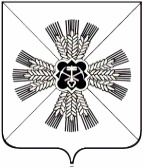 КЕМЕРОВСКАЯ ОБЛАСТЬАДМИНИСТРАЦИЯ ПРОМЫШЛЕННОВСКОГО МУНИЦИПАЛЬНОГО ОКРУГАПОСТАНОВЛЕНИЕ       от «08» 	февраля 2022  г. №  205-Ппгт. ПромышленнаяО внесении изменений в постановление администрации Промышленновского муниципального округа от 23.11.2017 № 1308-П                 «О создании комиссии по повышению устойчивости функционирования организаций в военное время и в чрезвычайных ситуациях на территории Промышленновского муниципального округа» (в редакции постановлений от 10.09.2019 № 1070-П, от 10.02.2020 № 300-П, от 17.03.2020 № 512-П, от 20.04.2021 № 713-П)В связи с кадровыми изменениями:1. Внести изменения в постановление администрации Промышленновского муниципального округа от 23.11.2017 № 1308-П         «О создании комиссии по повышению устойчивости функционирования организаций в военное время и в чрезвычайных ситуациях на территории Промышленновского муниципального округа» (в реакции постановлений    от 10.09.2019 № 1070-П, от 10.02.2020 № 300-П, от 17.03.2020 № 512-П,       от 20.04.2021 № 713-П):1.1. состав комиссии по повышению устойчивости функционирования организаций в военное время и в чрезвычайных ситуациях на территории Промышленновского муниципального округа утвердить в новой редакции согласно приложению к настоящему постановлению.2. Настоящее постановление подлежит размещению на официальном сайте администрации Промышленновского муниципального округа в сети Интернет.3. Контроль за исполнением настоящего постановления возложить на и.о. заместителя главы Промышленновского муниципального округа                          Т.В. Мясоедову.4. Постановление вступает в силу со дня подписания.Исп. К.В. ДзалбоТел. 7-20-05                                                         Приложение                                                          к постановлению администрации Промышленновского                                                            муниципального округа                                                            от «08» 	февраля 2022  г. №  205-П                  Состав комиссиипо повышению устойчивости функционирования организаций в военное время и в чрезвычайных ситуациях на территории Промышленновского муниципального округа                 И.о. заместителя главыПромышленновского муниципального округа                          Т.В. МясоедоваГлаваПромышленновского муниципального округаС.А. ФедарюкПредседатель комиссииПредседатель комиссииФедарюк Сергей Анатольевич- глава Промышленновского муниципального округаЗаместитель председателя комиссииЗаместитель председателя комиссииМясоедова Татьяна Васильевна- и.о. заместителя главы Промышленновского муниципального округаСекретарь комиссииСекретарь комиссииДзалбо Константин Валерьевич- начальник отдела ГО, ЧС и мобилизационной подготовки администрации Промышленновского муниципального округаЧлены комиссииЧлены комиссииМясоедова Анна Алексеевна - заместитель главы Промышленновского муниципального округа – начальник Управления культуры, молодежной политики, спорта и туризма администрации Промышленновского муниципального округаТайшин Александр Анатольевич- и.о. начальника Управления образования администрации Промышленновского муниципального округаЗарубин Артем Анатольевич- заместитель главы Промышленновского муниципального округа – начальник Управления по жизнеобеспечению и строительству администрации Промышленновского муниципального округаКоровина Оксана Викторовна- начальник Управления социальной защиты населения администрации Промышленновского муниципального округаКрюков Олег Борисович- начальник отдела сельского хозяйства администрации Промышленновского муниципального округаОвсянникова Ирина Алексеевна- начальник финансового управления администрации Промышленновского муниципального округаШевченко Владимир Витальевич- начальник Промышленновского РЭС ПО ЦЭС филиала ПАО «МРСК Сибири» – «Кузбассэнерго РЭС»(по согласованию)Лубягина Марина Александровна- директор Промышленновского ГПАТП Кузбасса (по согласованию)Смыков Константин Александрович- главный врач ГБУЗ «Промышленновская районная больница» (по согласованию) Виданов Николай Владимирович- директор филиала  «Энергосеть                  пгт. Промышленная ОАО «Кузбасская электросетевая компания» (по согласованию)Минаков Александр Сергеевич- генеральный директор ООО «Промышленновские коммунальные системы» (по согласованию)